2017 Performance Improvement Report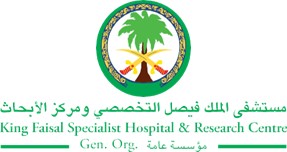 STRATEGIC PRIORITY Project NameProject NameProject NameProject NameDaily Falls Assessment ReportDaily Falls Assessment ReportDaily Falls Assessment ReportDaily Falls Assessment ReportSiteSiteDepartmentDepartmentProject StatusProject Start DateProject Start DateProject End Date Problem: Why the project was needed?Reducing the risk of patient harm resulting from falls, is one of the International Patient Safety Goals; and, Critical Care Nursing is working toward delivering high‐quality patient care during hospitalization; this can be achieved through preventing falls and fall‐related injuries in the unit and improving nurses’ documentation compliance in order to enhance the quality of nursing practice.Aims: What will the project achieve?To decrease the number of fall incidents in High Dependency Unit to zero by September 2017. To decrease fall injuries in High Dependency Unit 50% from the baseline by September 2017. Benefits/Impact: What is the improvement outcome?(check all that apply)  Contained or reduced costs  Improved productivity  Improved work process  Improved cycle time  Increased customer satisfaction  Other (please explain)Quality Domain: Which of the domains of healthcare quality does this project support?(Select only one)Interventions: Overview of key steps/work completed Educate patient & family upon admission and give them good unit system orientation.Scheduled rounding protocols for all the rooms.Assessment of fall risk factors within the overall care plan for patientsImmediate initiation of intensive analysis after each fall to identify the root cause of it.Handover Shift report between unit charge nurses to include all fall assessment related aspectsResults: Insert relevant graphs and charts to illustrate improvement pre and post project(insert relevant graphs, data, charts, etc.) Project LeadTeam MembersName (person accountable for project)Names(persons involved in project)High Dependency Unit (HDU) Staff